IB MYP MATH YEAR 3 - MATH 8 – 2019/2020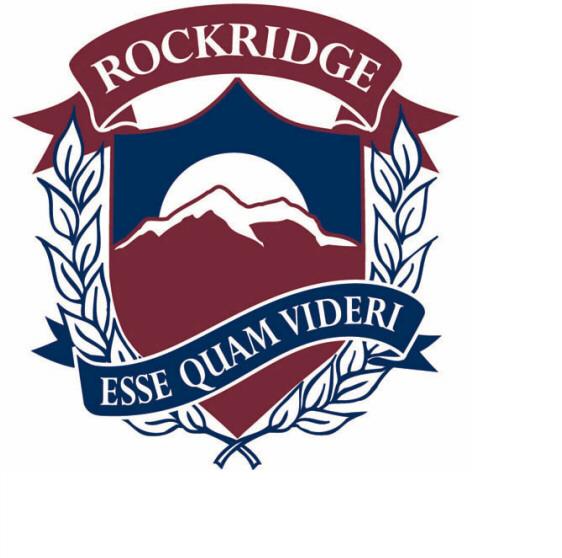 TEACHERS: M. Ahoy and K. BradyTeacher: Ms. BradyEmail: kbrady@wvschools.ca Class website: http://brady45.weebly.com/   	DESCRIPTION OF COURSEMathematics is one way of trying to understand, interpret, and describe our world. Components integral to the study of math 8 include data analysis, linear relationships and equations, ratios, fractions, integers, geometry, and probability.   Mathematics 8 focuses on improving problem solving skills and applying math concepts to real-world situation.  Throughout the year students are improving their skills to effectively study, as well as improving their use of critical and independent thought when analyzing and solving problems.  They are learning how to break down more complex problems into smaller components.  These are possible inquiries that may be explored throughout the year:The four units are based on the New BC Curriculum’s Math Key Concepts: https://curriculum.gov.bc.ca/curriculum/MathematicsWorkbook: Mathlinks 8: McGraw-Hill - Students will receive a workbook at the beginning of the year for $10.  If the workbook is not used and not damage, students will receive their $10 back at the end of the year.Textbook:  Mathlinks 8: McGraw-Hill  - Students have the choice to borrow a textbook from the school if they would like extra practice.  There is a class set in our classroom.Required Materials:  students are responsible for bringing their own materials to class each day.  There is not a class set that they can borrow.  Please bring the following:• Calculator (no cell phone)• Binder and lined paper (graphing paper is recommended)• Pencil, eraser and ruler• personal device (laptop or chromebook) METHODOLOGY and ASSESSMENTThroughout the year, students will complete a variety of assessments.  The assessment process reveals what a student understands, knows and can do. The evaluation process indicates the quality of performance based on learner outcomes (curriculum). Assessment and evaluation provide ongoing feedback to teachers, students and parents in order to enhance student learning. Possible forms of assessment this year may include:Assessment CriteriaReporting:  Students will receive a term grade on their most recent and most consistent level of achievement each term.  Extra Help:  The Math Department publishes a schedule of when extra help is available. This schedule is posted in every math classroom and students are welcome to see any math teacher for help. If students would like to make an appointment with me specifically I am available in my posted office hours. Please email me or talk to me in class to find a time to meet. You are responsible for your success in this courseUnit & Related TopicsNumbersIntegers, Fractions, Percentages, Patterns and Relations Rates, Ratios & Proportional Reasoning, Solving linear equations & Linear RelationsSpatial Sense Pythagorean relationships, Volume & Surface AreaStatistics and ProbabilityProbability & Data AnalysisStatement of InquiryStudents will use logical mathematical process to simplify and understand quantities in order to make informed financial decisions. Students will discover mathematical relationships represent and model various aspects of the world, allowing them to make predictionsStudents will understand that form and shape in space can enhance creativity.Students will learn to establish patterns and examine change in order to understand relationships.Key ConceptLogicRelationshipsFormRelationships Related Concept(s)quantity and simplificationrepresentation and modelsspace and measurementpatterns and changeGlobal Contextidentities and relationshipsscientific and technical innovationorientation in space and timefairness and developmentInquiry QuestionsHow do I know if I'm getting a good deal?Why is estimation useful?How is math used in financial planning? How can math be used to predict the future?If we can determine mathematical trends, how will that affect of decisions?How does the space affect design?  Are we using our resources wisely?How do we use statistics and probability to explain trends in society?Formative (monitor student progress)Summative (evaluate achievement of learning outcomes)HomeworkUnit TestsWarm up questionsInvestigations, Projects and Real Life ProblemsCheckpoints (quizzes)Midyear and Final examsCriterion AKnowing and UnderstandingTo achieve an exemplary level I will be able to:select appropriate mathematics when solving challenging problems in both familiar and unfamiliar situations apply the selected mathematics successfully when solving these problems generally solve these problems correctly.Criterion BInvestigating PatternsTo achieve an exemplary level I will be able to:select and apply mathematical problem-solving techniques to discover complex patterns describe patterns as relationships and/or general rules consistent with correct findings verify and justify these relationships and/or general rules.  Criterion CCommunicatingTo achieve an exemplary level I will be able to:consistently use appropriate mathematical language use different forms of mathematical representation to consistently present information correctly move effectively between different forms of mathematical representation communicate through lines of reasoning that are complete and coherent present work that is consistently organized using a logical structureCriterion DApplying Mathematics in Real-Life ContextsTo achieve an exemplary level I will be able to:identify the relevant elements of the authentic real-life situation select appropriate mathematical strategies to model the authentic real-life situation apply the selected mathematical strategies to reach a correct solution explain the degree of accuracy of the solution explain whether the solution makes sense in the context of the authentic real-life situation.